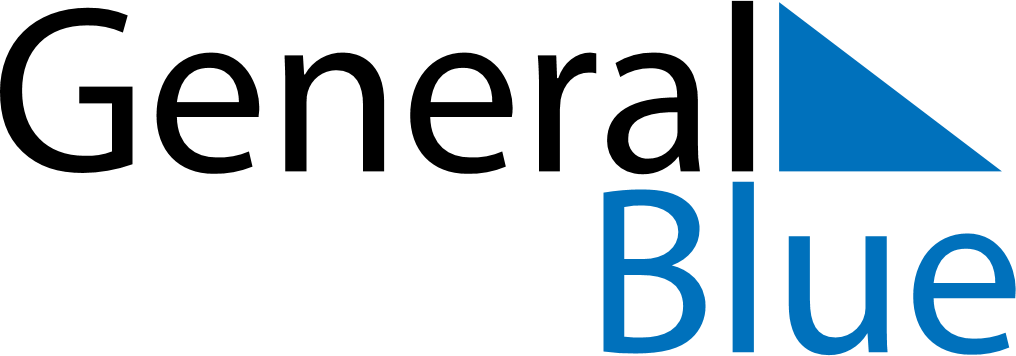 June 2025June 2025June 2025June 2025TogoTogoTogoMondayTuesdayWednesdayThursdayFridaySaturdaySaturdaySunday123456778Feast of the Sacrifice (Eid al-Adha)Feast of the Sacrifice (Eid al-Adha)910111213141415Whit Monday1617181920212122Day of the MartyrsDay of the Martyrs232425262728282930